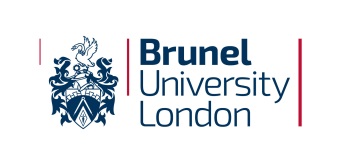 Annual Monitoring: BPC Block Review ReportYear of ReviewBlock Code(s)Block Title(s)Available in the following validated programme elementsMode of Delivery (face to face, online, hybrid)Block Leader(s)Other LecturersNumber of Students Section 1: Actions Arising from the previous block reviewSection 1: Actions Arising from the previous block reviewActionStatus Section 2: Evaluation of Student FeedbackSection 3: Evaluation of student performance and achievement (e.g. average mark, grade distribution and/or other relevant cohort results data)
Section 4: Issues arising from assessment (e.g. internal moderation, misconduct cases, and Panel/Board of Examiners) 
Section 5: Feedback from Brunel ModeratorSection 6: Strengths and good practiceSection 7: Areas for enhancementSection 8: Action PlanWhere issues have been identified in the above evaluation, please indicate the corrective action that is planned, the time scale, and person(s) responsible. Where actions from the previous review are still open, please include them in the list below. Section 8: Action PlanWhere issues have been identified in the above evaluation, please indicate the corrective action that is planned, the time scale, and person(s) responsible. Where actions from the previous review are still open, please include them in the list below. Section 8: Action PlanWhere issues have been identified in the above evaluation, please indicate the corrective action that is planned, the time scale, and person(s) responsible. Where actions from the previous review are still open, please include them in the list below. Section 8: Action PlanWhere issues have been identified in the above evaluation, please indicate the corrective action that is planned, the time scale, and person(s) responsible. Where actions from the previous review are still open, please include them in the list below. IssueActionsOwnerTimelineCompleted byDate 